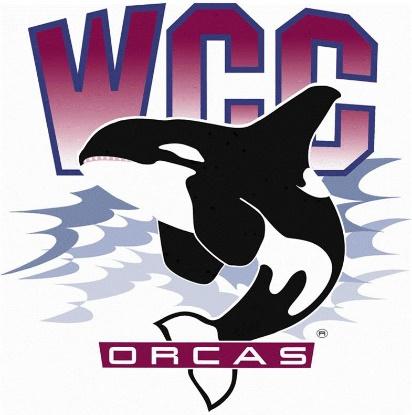 ASWCC Senate Meeting AgendaDate: October 30th, 20233:00 p.m. Location: Syre 108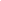 Chair: Alaina Hirsch – ASWCC President Voting membersKrystan Andreason – ASWCC VP for Campus AdvocacyMatthew Valencia – ASWCC VP for ClubsBella Nguyen – ASWCC VP for Operations, minute takerSara Rohner – ASWCC SenatorAydin Alliseo – ASWCC SenatorMeeting call to orderLand acknowledgement and pronoun statementWhatcom Community College is situated on the land of the Coast Salish People, including the Lummi, Nooksack, Semiahmoo and Samish. The land was stolen through broken treaties. We honor the people who cared and continue to care for the land, water, air and more since time immemorial, and we recognize our responsibility in giving back and beginning to repair and rebuild relationships in our work. This is one small statement, but we hope our impact will be greater.We share our pronouns to strengthen our human connection, to show respect to aspects of identity, and as an invitation for community. We understand the fluidity of identity and expression; Therefore, we share pronouns in all introductions to create a supportive environment for learning and leading.Introduction of Executive Board and SenatorsNames and pronounsTitlesBrief explanation of meeting purpose……………………………Quick expectationsTo allow everyone to have a voice, please raise your hand/nametag before speaking and wait for the Chair to recognize you.Chair will recognize each member by name before they begin.ApprovalMinutesAgendaASWCC ReportsASWCC Health and Wellness CommitteeASWCC Social Justice CommitteeASWCC ClubsHorizonASWCC Student UnionsBlack Student Union (BSU)Pride Student UnionLatinx Student Union (LSU)S&A Fee reportsSimpson Intercultural CenterLearning CenterResidence LifeOrca AthleticsPerforming ArtsPOD LeadersBudget overview and statusSpecial Project			Conferences & Presentations		Equipment & FurnishingFunding request:Nursing Department - Pinning Ceremony Intercultural Center/ TRIO - Study Group Refreshments Open floor for comments, questions, campus concerns from constituentsAnnouncement………………………………………….AdjournmentAllocation$2273.00Allocation$0Allocation$0Balance$9727.00Balance$20,000Balance$3,000